          Profilaktyka w związku z potencjalnym ryzykiem 
             zakażenia koronawirusem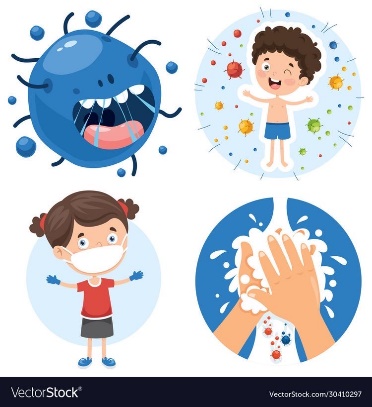 Informujemy, że w naszym przedszkolu zostały wprowadzone środki zapobiegawcze mające na celu przeciwdziałanie zachorowaniom wirusowym  w postaci: zajęć edukacyjnych dla dzieci, restrykcyjnemu przestrzeganiu higieny, reżimu sanitarnego 
w utrzymaniu czystości pomieszczeń przedszkola.Po wejściu do przedszkola i przebraniu dziecko idzie myć ręce do łazienki.Wstrzymujemy do odwołania mycie zębów przez dzieciDzieci nie przynoszą ze sobą żadnych zabawek i niepotrzebnych przedmiotów.Apelujemy o pozostawianie dzieci w domu w przypadku zaobserwowania: stanu podgorączkowego, kataru, kaszlu itp. Ze względów bezpieczeństwa rekomendujemy Państwu pobyt dziecka w godzinach pracy oddziału do którego ono uczęszcza. Dzieci przychodzące wcześniej lub odbierane później przebywać będą w grupach mieszanych.                                                                Dzieci chore nie będą przyjmowane do przedszkola zgodnie z przyjętym i obowiązującym 
od 1 września br. Regulaminem funkcjonowania Samorządowego Przedszkola przy ZPO 
w Woli Radziszowskiej, „Wewnętrznymi Procedurami Bezpieczeństwa obowiązującymi 
w Przedszkolu w Woli Radziszowskiej w czasie pandemii koronawirusa” i Statutem przedszkola.Nieobecność dzieci można zgłaszać do intendenta w danym dniu, do godziny 8:30,
pod numerem Przedszkola tel.: 12 256-37-68   wew. 22Informujemy, że w przypadku zaobserwowania jakichkolwiek objawów chorobowych u dzieci 
w ciągu dnia nauczyciele będą kontaktować się z rodzicem, z prośbą o zabranie dziecka, aby nie stwarzać dodatkowego zagrożenia zakażeniem chorobowym.W razie pytań lub wątpliwości można kontaktować się z Oddziałem Epidemiologii Powiatowej Stacji Sanitarno-Epidemiologicznej w Krakowie,
tel. 12 684 40 33 lub 12 684 40 32.Specjalna, całodobowa infolinia Narodowego Funduszu Zdrowia w zakresie informacji 
o postępowaniu w sytuacji podejrzenia koronawirusa  800 190 590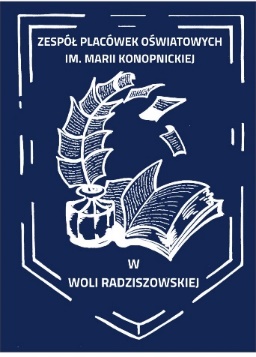                               Szanowni Państwo,                              Wszystkie procedury mają na celu zwiększenie bezpieczeństwa dzieci i pracowników. Uprzejmie prosimy, jeśli to możliwe, o ograniczenie liczby osób przyprowadzających i odbierających dziecko z przedszkola. Prosimy o stosowanie się do zaleceń, zwłaszcza opisujących zasady zgłaszania, przekazywania i odbioru dziecka,
jak i procedury  postępowania w sytuacji podejrzenia zakażenia koronawirusem, lub zachorowania na COVID-19 u dziecka.                                                                 Dyrekcja i nauczyciele Przedszkola PROSIMY O SYSTEMATYCZNE ŚLEDZENIE 
STRONY INTERNETOWEJ https://zpo-wr500.edupage.org/(zakładka: Samorządowe Przedszkole) ORAZ SPRAWDZANIE POCZTY E-MAILOWEJ !        Rodzicu! O tym powinieneś wiedzieć:http://wsse.waw.pl/aktualnosci-i-komunikaty/komunikaty/informacja-glownego-inspektora-   sanitarnego-dla-dyrektorow-przedszkoli-szkol-i-placowek-oswiatowych-w-zwiazku-z-potencjalnym-ryzyhttps://gis.gov.pl/aktualnosci/komunikat-glownego-inspektora-sanitarnego-w-sprawie-potwierdzonego-przypadku-koronawirusa/https://www.gov.pl/web/zdrowie/comusisz-wiedziec-o-koronawirusie